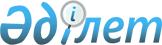 Об образовании избирательных участковРешение акима Бейнеуского района Мангистауской области от 27 декабря 2018 года № 5. Зарегистрировано Департаментом юстиции Мангистауской области 3 января 2019 года № 3772.
      В соответствии с Конституционным законом Республики Казахстан от 28 сентября 1995 года "О выборах в Республике Казахстан" аким Бейнеуского района РЕШИЛ:
      1. Образовать избирательные участки для проведения голосования и подсчета голосов на территории Бейнеуского района, согласно приложению к настоящему решению.
      2. Признать утратившим силу решение акима Бейнеуского района от 15 мая 2017 года № 1 "Об образовании избирательных участков" (зарегистрировано в Реестре государственной регистрации нормативных правовых актов за № 3382, опубликовано в газете "Рауан" от 27 июня 2017 года и в информационно-правовой системе "Әділет" 27 июня 2017 года).
      3. Государственному учреждению "Аппарат акима Бейнеуского района" (Г. Бакытова) обеспечить государственную регистрацию настоящего решения в органах юстиции, его официальное опубликование в Эталонном контрольном банке нормативных правовых актов Республики Казахстан и средствах массовой информации.
      4. Контроль за исполнением настоящего решения возложить на заместителя акима Бейнеуского района Амирханову У.
      5. Настоящее решение вступает в силу со дня государственной регистрации в органах юстиции и вводится в действие по истечении десяти календарных дней после дня его первого официального опубликования. Избирательные участки для проведения голосования и подсчета голосов на территории Бейнеуского района
      Сноска. Приложение - в редакции решения акима Бейнеуского района Мангистауской области от 02.07.2021 № 6 (вводится в действие по истечении десяти календарных дней после дня его первого официального опубликования); с изменением и дополнением внесенным решением акима Бейнеуского района Мангистауской области от 09.09.2022 № 2 (вводится в действие по истечении десяти календарных дней после дня его первого официального опубликования); от 18.09.2023 № 3 (вводится в действие по истечении десяти календарных дней после дня его первого официального опубликования). Избирательный участок № 113
      Центр: здание государственного коммунального казенного предприятия "Бейнеуский гуманитарный колледж" Управление образования Мангистауской области.
      Граница: дома № 1-80 улицы имени Б. Майлина, дома № 1-86А улицы имени К. Сатбаева, дома № 1-80 улицы имени Т. Рыскулова, дома улиц имени Д. Нурпейисовой, имени Айназар ата, имени С. Датулы, имени Ш. Кудайбердиулы, имени М. Жумабаева села Бейнеу. Избирательный участок № 114
      Центр: здание коммунального государственного учреждения "Общеобразовательная школа имени Жумагали Калдыгараева" Отдела образования по Бейнеускому району Управления образования Мангистауской области.
      Граница: многоэтажные дома № 30-35, № 37, № 62-64, дома № 65-92, дома улиц имени О. Кулбатырова, имени Е. Бокетбайулы, имени Ж. Байбозулы, имени Ыбрайым ахун Кулбайулы, имени И. Тиленбайулы, имени К. Ещанова, имени А. Жубанова, имени А. Молдагуловой, имени К. Толеуулы, имени Байкул кажы Каныбекулы, имени С. Сейфуллина, имени Барак батыра села Бейнеу. Избирательный участок № 115
      Центр: здание коммунального государственного учреждения "Общеобразовательная школа Устюрт" Отдела образования по Бейнеускому району Управления образования Мангистауской области.
      Граница: дома № 1-20 улицы имени Ахтан Керейулы, дома № 1-26 улицы имени Ерменбет Би, дома № 1-27 улицы имени Турманбет Батыра, дома № 1-27 улицы имени Адила, дома № 1-29 улицы имени Тастемира, дома № 1-29 улицы имени Турсына, дома № 101-120 улицы имени Досата, дома улиц имени М. Ауезова, имени Атакозы Батыра, имени А. Жангелдина, имени И. Суйеубаева села Бейнеу. Избирательный участок № 116
      Центр: здание коммунального государственного учреждения "Общеобразовательная школа имени Ы. Алтынсарина" Отдела образования по Бейнеускому району Управления образования Мангистауской области.
      Граница: многоэтажные дома № 38-41, дома улиц имени Косай ата, имени Т.Айбергенова, имени Ер Конай, имени Матжан Би, имени Ер Шабай, имени Т. Алиева, имени А. Тилеуулы, имени Н. Онгалбаева, имени М. Бегенова, имени Н. Шыршыгулулы, имени Ер Бегей, имени Б. Момышулы, имени Ер Кармыс, имени А. Байтурсынова, имени Е. Айшуакова, имени Султан Бейбарыса, имени К. Боканулы, имени Торемурат села Бейнеу. Избирательный участок № 117
      Центр: здание государственного коммунального казенного предприятия на праве оперативного управления "Ясли-сад "Бейнеу" Отдела образования по Бейнеускому району Управления образования Мангистауской области.
      Граница: дома № 1-55 улицы Улы Жибек Жолы, дома № 1-55 улицы имени Мендикул Батыра, дома улиц имени Азан Балова, имени Оразмухамед ахуна, имени Кыдырша ата, имени Рсалы Батыра, имени Акбобек, имени Кайып Корабайулы села Бейнеу, республиканское государственное учреждение "Департамент Пограничной службы Комитета национальной безопасности Республики Казахстан по Мангистауской области", республиканское государственное учреждение "Войсковая часть 99116" Министерства обороны Республики Казахстан. Избирательный участок № 118
      Центр: здание коммунального государственного учреждения "Общеобразовательная школа имени Абая" Отдела образования по Бейнеускому району Управления образования Мангистауской области.
      Граница: многоэтажные дома № 1-29, № 47-49, № 53-56, № 59-61, дома улиц имени С. Акшабаева, имени Ж. Калдыгараева, имени Кашагана, дома 1 участка, дома №1-80, расположенные между улицами имени Султан Бейбарыса, имени Торемурат батыра, имени Косай ата и имени Т. Айбергенова села Бейнеу, дома в местности Коне Бейнеу. Избирательный участок № 119
      Центр: здание коммунального государственного учреждения "Общеобразовательная школа Манашы" Отдела образования по Бейнеускому району Управления образования Мангистауской области.
      Граница: дома № 147-240 улицы имени К. Сатбаева, дома № 1-100 улицы имени Досата, дома улиц имени Есекмерген Батыра, имени Бекес Дарментайулы, имени Самалык Батыра, имени Шолтамана села Бейнеу. Избирательный участок № 120
      Центр: здание коммунального государственного учреждения "Общеобразовательная школа Атамекен" Отдела образования по Бейнеускому району Управления образования Мангистауской области.
      Граница: дома № 81-240 улицы имени Б. Майлина, дома улиц имени Шогы батыра, имени Каржаубая Жылкыбаева имени Турыш ата, Карагайлы, Косарқан, Каракога, Шахан села Бейнеу. Избирательный участок № 121
      Центр: здание коммунального государственного учреждения "Общеобразовательная школа Куйкен" Отдела образования по Бейнеускому району Управления образования Мангистауской области.
      Граница: дома № 56-130 улицы Улы Жибек жолы, дома № 56-130 улицы имени Мендикул батыра, дома № 28-135 улицы имени Адила, дома № 30-135 улицы имени Тастемира, дома улиц Тасастау, Колтабан, Жидели, имени Рак батыра, имени Аманжол шебер, имени Бердибая Сарбалаева, имени Суйинкара батыра, имени Аманбай ата, имени Ш. Шынгысова, имени А. Отеуова, Шиланды, Кайдак, Акшагыл, Матай, Серкебай села Бейнеу. Избирательный участок № 122
      Центр: здание коммунального государственного учреждения "Общеобразовательная школа Сам" Отдела образования по Бейнеускому району Управления образования Мангистауской области.
      Граница: дома № 1-127 улицы имени Амантурлы батыра, дома № 1-127 улицы имени Асау Батыра, дома № 1-114 улицы имени К. Токсанбайулы, дома № 1-117 улицы имени Балуанияз, дома улицы имени Калнияз акына села Бейнеу. Избирательный участок № 123
      Центр: здание коммунального государственного учреждения "Бейнеуский лицей" Отдела образования по Бейнеускому району Управления образования Мангистауской области.
      Граница: дома улиц имени Досан Тажиулы, имени Ж. Мынбаева, имени К. Сыдыкова, имени Изтурган Мендикулова, имени И. Тайманова, имени М. Маметовой, имени Махамбет, имени Т. Алниязулы села Бейнеу. Избирательный участок № 124
      Центр: здание коммунального государственного учреждения "Общеобразовательная школа Бейнеу" Отдела образования по Бейнеускому району Управления образования Мангистауской области.
      Граница: дома № 180-280 улицы имени Балуанияз, дома № 180-280 улицы имени К. Токсанбайулы, дома № 180-280 улицы имени Амантурлы Батыра, дома № 180-280 улицы имени Асау Батыра, дома улиц Айракты, Дагар, Жайылган, Манашы, имени Мурын жырау, Уали, Сайкудык, Опорная села Бейнеу. Избирательный участок № 125
      Центр: здание коммунального государственного учреждения "Общеобразовательная школа Опорный" Отдела образования по Бейнеускому району Управления образования Мангистауской области.
      Граница: дома участков 2, 6 и 7 села Боранкул. Избирательный участок № 126
      Центр: здание коммунального государственного учреждения "Общеобразовательная школа Каракум" Отдела образования по Бейнеускому району Управления образования Мангистауской области.
      Граница: дома участков 3 и 5 села Боранкул. Избирательный участок № 127
      Центр: здание коммунального государственного учреждения "Общеобразовательная школа Боранкул" Отдела образования по Бейнеускому району Управления образования Мангистауской области.
      Граница: дома участков 1 и 4 села Боранкул. Избирательный участок № 128
      Центр: здание коммунального государственного учреждения "Общеобразовательная школа имени М. Бегенова" Отдела образования по Бейнеускому району Управления образования Мангистауской области.
      Граница: дома № 1-128 села Акжигит. Избирательный участок № 129
      Центр: здание коммунального государственного учреждения "Общеобразовательная школа Акжигит" Отдела образования по Бейнеускому району Управления образования Мангистауской области.
      Граница: двухэтажные дома № 1, № 2 железнодорожной станции Акжигит, дома № 129-242 села Акжигит. Избирательный участок № 130
      Центр: здание коммунального государственного учреждения "Комплекс "школа-ясли-сад "Есет" Отдела образования по Бейнеускому району Управления образования Мангистауской области.
      Граница: дома села Есет. Избирательный участок № 131
      Центр: здание коммунального государственного учреждения "Школа-интернат "Бейнеу" Отдела образования по Бейнеускому району Управления образования Мангистауской области.
      Граница: дома села Сарга. Избирательный участок № 132
      Центр: здание коммунального государственного учреждения "Комплекс "школа-ясли-сад "Турыш" Отдела образования по Бейнеускому району Управления образования Мангистауской области.
      Граница: дома села Турыш. Избирательный участок № 133
      Центр: здание коммунального государственного учреждения "Комплекс "школа-ясли-сад "Сынгырлау" Отдела образования по Бейнеускому району Управления образования Мангистауской области.
      Граница: дома села Сынгырлау. Избирательный участок № 134
      Центр: здание коммунального государственного учреждения "Комплекс "школа-ясли-сад "Сам" Отдела образования по Бейнеускому району Управления образования Мангистауской области.
      Граница: дома села Сам. Избирательный участок № 135
      Центр: здание коммунального государственного учреждения "Комплекс "школа-ясли-сад имени А. Махутова" Отдела образования по Бейнеускому району Управления образования Мангистауской области.
      Граница: дома села Толеп. Избирательный участок № 136
      Центр: здание коммунального государственного учреждения "Комплекс "школа-ясли-сад "Сам" Отдела образования по Бейнеускому району Управления образования Мангистауской области.
      Граница: дома села Ногайты. Избирательный участок № 137
      Центр: здание коммунального государственного учреждения "Комплекс "школа-ясли-сад "Тажен" Отдела образования по Бейнеускому району Управления образования Мангистауской области.
      Граница: дома села Тажен. Избирательный участок № 138
      Центр: здание государственного коммунального казенного предприятия на праве оперативного управления "Ясли-сад "Атамекен" Отдела образования по Бейнеускому району Управления образования Мангистауской области.
      Граница: дома улиц имени Жамбыла, имени Абая, имени Т. Токтарова, имени Ж. Аймауытова, имени Курмангазы, имени Саттигул, имени С. Килыбайулы села Бейнеу. Избирательный участок № 139
      Центр: здание государственного коммунального казенного предприятия на праве оперативного управления "Ясли-сад "Куйкен" Отдела образования по Бейнеускому району Управления образования Мангистауской области.
      Граница: дома № 21-135 улицы имени Ахтан Керейулы, дома № 27-135 улицы имени Ерменбет Би, дома № 28-135 улицы имени Турманбет Батыра, дома № 30-135 улицы имени Турсына, дома улиц Шагырлы, имени Т. Косжанулы села Бейнеу. Избирательный участок № 140
      Центр: здание государственного коммунального казенного предприятия на праве оперативного управления "Ясли-сад "Манашы" Отдела образования по Бейнеускому району Управления образования Мангистауской области.
      Граница: дома № 87-146 улицы имени К. Сатбаева, дома № 81-241 улицы имени Т. Рыскулова, дома № 128-179 улицы имени Асау Батыра, дома № 128-179 улицы имени Амантурлы Батыра, дома № 115-179 улицы имени К. Токсанбайулы, дома №118-179 улицы имени Балуанияз, дома улицы имени Сугир Бегендикулы села Бейнеу. Избирательный участок № 141
      Центр: здание коммунального государственного учреждения "Общеобразовательная школа Атамекен" Отдела образования по Бейнеускому району Управления образования Мангистауской области.
      Граница: дома улиц Аспантай, имени Уайса Кайралапова, имени Абдибека Жаманбаева, Бирлик, Билеули, Белдеули, Жезди, Достык, Ынтымак, имени Рзаевых села Бейнеу. Избирательный участок № 142
      Центр: здание коммунального государственного учреждения "Общеобразовательная школа Бейнеу" Отдела образования по Бейнеускому району Управления образования Мангистауской области.
      Граница: дома улиц имени Абылай хана, Алатау, имени Абилхайыр хана, имени Балхаш, имени Бопай ханума, Есенказак, Жайык, Жетису, Каспий, Куйкен, Кусшы, имени Лабак Батыра, Мугалжар, Нарынкол, Сарыарка, Теректи, Улытау, имени Хасан хазирета, Шаршы, Шункилдек, имени Калмурата Сабырбаева, Шеркала, Желтау, Карабулак, Уланак села Бейнеу.
					© 2012. РГП на ПХВ «Институт законодательства и правовой информации Республики Казахстан» Министерства юстиции Республики Казахстан
				
      Аким района 

Б. Абилов
Приложениек решению акима Бейнеуского района от 27 декабря 2018 года№ 5